Harmonogram PE1-PTematické okruhy:1. Neformální vzdělávání - výchovné a vzdělávací aspekty. Neformální vzdělávání a jeho význam a postavení v současné vzdělávací diskusi. Instituce neformálního vzdělávání a jejich výchovně-vzdělávací cíle. 
2. Podmínky výchovné a vzdělávací práce v neformálním vzdělávání - vnitřní a vnější podmínky a jejich vliv na plánování a realizaci pedagogických aktivit v neformálním vzdělávání. Prostředky výchovné a vzdělávací práce v neformálním vzdělávání. 
3. Využití alternativních výchovných a vzdělávacích koncepcí a přístupů v pedagogických aktivitách neformálního vzdělávání. 
4. Vybrané obsahy neformálního vzdělávání: Kulturní a přírodní dědictví. Výchova občana v otevřené společnosti, Osobnostně-sociální výchova. Dramatická výchova. Literárně jazyková výchova. Estetický rozvoj dítěte. Informační výchova a digitální doba. 
5. Badatelsky orientované vzdělávání, projektové metody v neformálním vzdělávání - koncepce, příklady dobré praxe. 
6. Aktéři a vztahy v neformálním vzdělávání. Výchova-autorita-svobodný rozvoj jedince. Výchova a individualita dítěte. Výchova a společenství. Výchova a gender.  zápočet: aktivita na semináříchreferát (ppt prezentace – 15 min.)zkouška:písemný testseminární práce seznam literatury (nejméně 3 odborné knihy a 2 články ze seznamu doporučené literatury)     Rozvržení SP: 6 normostran + literatura, 1800 znaků)     termín odevzdání SP: 22.5.2024 e-learningúvod – proč jsem si téma zvolil/a? Otázky, na něž se ptám? (1/2 str.)kontext tématu (na základě odborné literatury) (1 str.)vlastní obsah (postupně odpovídám na otázky, na základě četby knihy a odborných článků) (4 str.)závěr (shrnutí odborných argumentů) (1/2 str.)seznam použité literatury (ne zdroje z internetu) Literatura:Děti, vedoucí, volný časHOFBAUER, Břetislav. Děti, mládež a volný čas. Praha: Portál, 2004. ISBN 80-7178-927-5.HÁJEK, Bedřich. Děti, vedoucí, volný čas. Praha: Česko, 2004. ISBN 80-86784-06-1.Gender:SMETÁČKOVÁ, Irena, ed. Příručka pro genderově citlivé výchovné poradenství. Praha: Otevřená společnost, 2007. ISBN 978-80-87110-00-3.SMETÁČKOVÁ, Irena. Genderové stereotypy v českém školství. In: Kariérové poradenství - přítomnost a budoucnost. Praha: Institut pedagogicko-psychologického poradenství ČR, c2006, s. 186-197.SMETÁČKOVÁ, Irena. Prolomit vlny genderových stereotypů. Moderní vyučování: časopis pro nové programy v českém základním školství. Praha: Portál, 2008, 14(2), 5-7. ISSN 1211-6858.SMETÁČKOVÁ, Irena. Společné, či oddělené vzdělávání dívek a chlapců?. Pedagogická orientace. Brno: Československá pedagogická společnost, 2013, 23(5), 717-733. ISSN 1211-4669.SMETÁČKOVÁ, Irena. Jak dostat genderovou rovnost do života školy. Řízení školy: odborný měsíčník pro ředitele škol. Praha: ASPI Publishing, 2009, 6(10), 21-23. ISSN 1214-8679.SMETÁČKOVÁ, Irena. Gender ve škole: příručka pro budoucí i současné učitelky a učitele. Praha: Otevřená společnost, 2006. ISBN 80-903331-5-X.SMETÁČKOVÁ, Irena. Genderové představy a vztahy: sociální a kognitivní aspekty vývoje maskulinity a femininity v průběhu základní školy. Praha: Sociologické nakladatelství (SLON), 2016. Gender sondy, 10. svazek. ISBN 978-80-7419-229-6.SMETÁČKOVÁ, Irena. Genderová rovnost ve výsledcích: Gender Equity in Achievements : znevýhodňují české školy chlapce, nebo dívky? : Do Schools Disadvantage Boys of Girls?. E-pedagogium: nezávislý odborný časopis pro interdisciplinární výzkum v pedagogice, s ohledem na pedagogiku, speciální pedagogiku a didaktiky oborů. Olomouc: Univerzita Palackého, 2013, 2013(1), 15-29. ISSN 1213-7758.SMETÁČKOVÁ, Irena. Běžný den v životě žen a mužů - představy dívek a chlapců o vlastní budoucnosti: A day in the life of women and men - girl's and boys' gender-bound ideas about their future. Studia paedagogica: časopis Ústavu pedagogických věd FF MU Brno. Brno: Masarykova univerzita, 2010, 15(1), [107]-124. ISSN 1803-7437.HAVELKOVÁ, Barbara. Gender ve škole: příručka pro vyučující předmětů občanská výchova, občanská nauka a základy společenských věd na základních a středních školách. Praha: Otevřená společnost, 2005. ISBN 80-903331-2-5. SMETÁČKOVÁ, Irena a Tomáš RUBÍN. Když se dívky srovnávají s chlapci: aktivace genderového stereotypu a výkon v matematice v prostředí českých škol. Československá psychologie: časopis pro psychologickou teorii a praxi. Praha: Československá akademie věd, 2015, 59(6), 521-533. ISSN 0009-062X.Inkluze / dítě ze socio-kulturně odlišného prostředíSMETÁČKOVÁ, Irena. Cesta k romským dětem. Rodina a škola [cze]. Praha: Státní pedagogické nakladatelství, 2015, 62(8), 20. ISSN 0035-7766.SMETÁČKOVÁ, Irena. Vzdělávání romských dívek a chlapců na 1. stupni ZŠ z učitelské perspektivy. Speciální pedagogika: časopis pro teorii a praxi speciální pedagogiky. Praha: Pedagogická fakulta Univerzity Karlovy, 2017, 27(1), 31-44. ISSN 1211-2720.PÁCHOVÁ, Anna, Dana BITTNEROVÁ, Helena FRANKE, Miroslav RENDL a Irena SMETÁČKOVÁ. Školní a mimoškolní vzdělávání žáků z vyloučených lokalit. Praha: Univerzita Karlova - Pedagogická fakulta, Katedra psychologie, 2018. ISBN 978-80-7603-002-2.    NĚMEC, Zbyněk. Zvedněte ruce, kdo půjde do míst, kde necítí uznání‘: O segregaci romských žáků ve vzdělávání. Praha: PedF UK, 2020.Inkluze / dítě s SPV / distanční výuka:ŠTECH, Stanislav a Irena SMETÁČKOVÁ. Na okraji zájmu? Distanční vzdělávání žáků se speciálními vzdělávacími potřebami pohledem jejich rodičů: The pupils we have failed? Parents’ perceptions of the homeschooling of pupils with special educational needs during the covid-19 shutdown of schools. Speciální pedagogika: časopis pro teorii a praxi speciální pedagogiky. Praha: Pedagogická fakulta Univerzity Karlovy, 2020, 30(3-4), 139-156. ISSN 1211-2720.SMETÁČKOVÁ, Irena a Stanislav ŠTECH. Žáci se SVP v době jarního uzavření škol: rodičovský pohled. Školní poradenství v praxi: nový odborný časopis pro poradenské pracovníky. Praha: Wolters Kluwer, 2021, 8(1), 2-5. ISSN 2336-3436.KVĚTOŇOVÁ, Lea, Zbyněk NĚMEC, Naděžda PELCOVÁ a Zbyněk ZICHA, ed. Lze vychovávat k úctě a sebeúctě?. Praha: Univerzita Karlova, Pedagogická fakulta, 2020. Studia didactica, II. ISBN 978-80-7603-185-2.Patříte mezi nás?, aneb, Kdy se daří začleňování dětí s handicapem do oddílů a kroužků: o výsledcích výzkumu na téma Klíčové faktory ovlivňující inkluzi dětí a mládeže se specifickými vzdělávacími potřebami do zájmového a neformálního vzdělávání. Praha: Česko., 2010. ISBN 978-80-86784-96-0.FELCMANOVÁ, Lenka, Lenka HEČKOVÁ, Lucie MYŠKOVÁ, et al. Přístupy k náročnému chování dětí a žáků ve školách a školských zařízeních a možnosti jeho řešení: metodické doporučení. Praha: Česká školní inspekce, [2021]. ISBN 978-80-88087-55-7.Školy v přírodě:SMETÁČKOVÁ, Irena. Školy v přírodě: limity a dilemata. Pedagogická orientace. Brno: Československá pedagogická společnost, 2011, 21(4), 416-435. ISSN 1211-4669.SMETÁČKOVÁ, Irena a Ida VIKTOROVÁ. Škola v přírodě: příklad změn v rodinné a školní socializaci. Pedagogika: časopis pro pedagogickou theorii a praxi. Praha: Státní nakladatelství učebnic, 2011, 61(3), 271-289. ISSN 0031-3815.Pedagogická profese:NĚMEC, Zbyněk, Klára ŠIMÁČKOVÁ-LAURENČÍKOVÁ a Vanda HÁJKOVÁ. Asistent pedagoga v inkluzivní škole. Praha: Univerzita Karlova, 2014. ISBN 978-80-7290-712-0.SMETÁČKOVÁ, Irena, Stanislav ŠTECH, Ida VIKTOROVÁ, Veronika MARTANOVÁ, Anna PÁCHOVÁ a Veronika FRANCOVÁ. Učitelské vyhoření: proč vzniká a jak se proti němu bránit. Praha: Portál, 2020. ISBN 978-80-262-1668-1.SMETÁČKOVÁ, Irena, Veronika MARTANOVÁ, Veronika FRANCOVÁ, Ida VIKTOROVÁ, Helena FRANKE a Anna PÁCHOVÁ. Techniky kolegiálního sdílení profesních zkušeností: když spolu vyučující mluví o práci... Praha: Univerzita Karlova - Pedagogická fakulta, 2021. ISBN 978-80-7603-272-9.SMETÁČKOVÁ, Irena. Vyhořený ředitel je špatný lídr. Učitelské noviny: týdeník pro učitele a přátele školy. Praha: Josef Král 1883-, 2017, 120(39), 12. ISSN 0139-5718.SMETÁČKOVÁ, Irena. Jsou čeští učitelé a učitelky vyhořelí? A proč?. Komenský: odborný časopis pro učitele základní školy. Brno: Academie Jana Amose Komenského, oblast Brno, 1873-, 143(3), 15-18. ISSN 0323-0449.SMETÁČKOVÁ, Irena. Vyhoření není jen selhání jedince, ale systému. Rodina a škola [cze]. Praha: Státní pedagogické nakladatelství, 2020, 67(9), 6-9. ISSN 0035-7766.MORAVCOVÁ-SMETÁČKOVÁ, Irena. Představa typického učitele a typické učitelky u žáků 2.stupně základní školy. Pedagogika. 2003, 53(1), 45-54.PTÁČEK, Radek, Martina VŇUKOVÁ, Jiří RABOCH, Irena SMETÁČKOVÁ, Pavel HARSA a Lucie ŠVANDOVÁ. Syndrom vyhoření a životní styl učitelů českých základních škol. Česká a slovenská psychiatrie: časopis České psychiatrické společnosti ČLS JEP a Psychiatrickej spoločnosti SLS. Praha: Česká lékařská společnost J.E.Purkyně, 2018, 114(5), 199-204. ISSN 1212-0383.Rodina a škola / domácí příprava:SMETÁČKOVÁ, Irena. Domácí příprava v matematice (na pozadí vztahu mezi rodinou a školou). Pedagogika: časopis pro pedagogickou theorii a praxi. Praha: Státní nakladatelství učebnic, 2014, 64(2), 212-225. ISSN 0031-3815.SMETÁČKOVÁ, Irena. Škola jako téma rozhovorů mezi dětmi a rodiči: School as a topic for discussion between children and parents. Studia paedagogica: časopis Ústavu pedagogických věd FF MU Brno. Brno: Masarykova univerzita, 2011, 16(2), [9]-26. ISSN 1803-7437.SMETÁČKOVÁ, Irena, Hana NOVOTNÁ a Petra ŠIMEČKOVÁ. Žákovská verbální vulgarita o přestávkách a o vyučování: Student verbal vulgarity during breaks and classes. Studia paedagogica: časopis Ústavu pedagogických věd FF MU Brno. Brno: Masarykova univerzita, 2014, 19(3), [47]-64. ISSN 1803-7437.Rodina / náhradní forma péče: JÁRA, Martin, Anna BABANOVÁ a Jozef MIŠKOLCI, SMETÁČKOVÁ, Irena, ed. Na cestě k vlastní rodině: kapitoly z rodinné výchovy. Ilustroval Richard FISCHER. Praha: Otevřená společnost, 2008. ISBN 978-80-87110-12-6.Začátek formuláře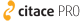 Konec formulářeMYŠKOVÁ, Lucie, Irena SMETÁČKOVÁ, Hana NOVOTNÁ, Jakub ONDER, Hana KUŽELOVÁ a Radek PTÁČEK. Vzdělání u osob se zkušeností s náhradní formou péče v dětství. Pedagogická orientace. Brno: Československá pedagogická společnost, 2015, 25(1), 63-83. ISSN 1211-4669.Gramotnosti ve vzdělávání:ŠMEJKALOVÁ, Martina, Naďa VONDROVÁ, Irena SMETÁČKOVÁ a Martin CHVÁL. Gramotnosti ve vzdělávání - na cestě k vymezení jazykové gramotnosti: Literacy in education - towards a definition of language literacy. Pedagogika: časopis pro pedagogickou theorii a praxi. Praha: Státní nakladatelství učebnic, 2021, 71(2), 159-176. ISSN 0031-3815.Projekty / projektová metodaTOMKOVÁ, Anna, Jitka KAŠOVÁ a Markéta DVOŘÁKOVÁ. Učíme v projektech. Praha: Portál (vydavatelství), 2009. ISBN 978-80-7367-527-1.KRATOCHVÍLOVÁ, Jana. Teorie a praxe projektové výuky. 2. vydání. Brno: Masarykova univerzita, 2016. ISBN 978-80-210-8163-5.ANDRESOVÁ, Zuzana, KINDLMANNOVÁ, Jana, ed. Klíčový rok: zážitková pedagogika a projektová výuka pro základní školy v rámci projektu Prázdninové školy Lipnice. Praha: Prázdninová škola Lipnice (sdružení), 2013. ISBN 978-80-905502-2-3.TLÁSKALOVÁ, Andrea. 123 tipů pro výuku, která baví děti i učitele. Praha: Grada, 2021. ISBN 978-80-271-3335-2.MÄRC, Josef. Dějepisné výzvy mezioborovým vztahům: (stupínek, jeviště, plátno). Ústí nad Labem: Univerzita J.E. Purkyně v Ústí nad Labem, 2010. Acta Universitatis Purkynianae, Facultatis Philosophicae. Studia historica didactica, 1. ISBN 978-80-7414-257-4.Mezigenerační učeníRABUŠICOVÁ, Milada, Karla BRÜCKNEROVÁ, Lenka KAMANOVÁ, Petr NOVOTNÝ, Kateřina PEVNÁ a Zuzana VAŘEJKOVÁ. Mezigenerační učení: teorie, výzkum, praxe. Brno: Masarykova univerzita, 2016. ISBN 978-80-210-8460-5.Neformální vzděláváníMládež České republiky: informační publikace o dětech a mládeži v České republice. Praha: Česká rada dětí a mládeže, 2008. ISBN 978-80-254-5793-1.Vybrané obsahy neformálního vzdělávání:HAVLŮJOVÁ, Hana, Martina INDROVÁ a Petr SVOBODA. Památky nás baví. 4, Kulturní dědictví jako příležitost pro učení všech generací : metodika tvorby, realizace a hodnocení kvality edukačních programů v oblasti péče o kulturní dědictví pro neformální a informální učení. Praha: Národní památkový ústav, 2015. ISBN 978-80-905631-9-3.Lesní pedagogika:WORROLL, Jane a Peter HOUGHTON. Hry z lesní škol(k)y: zábavné, rukodělné a dovednostní aktivity pro malé dobrodruhy. Přeložil Vojtěch ETTLER. Brno: Kazda, 2019. ISBN 978-80-88316-43-5.VOŠAHLÍKOVÁ, Tereza. Ekoškolky a lesní mateřské školy: praktický manuál pro aktivní rodiče, pedagogy a zřizovatele mateřských škol. Praha: Česko., 2012. ISBN 978-80-7212-537-1.MACHAR, Ivo. Úvod do ekologie lesa a lesní pedagogiky: pro učitele přírodopisu a environmentální výchovy. Olomouc: Univerzita Palackého, 2009. Skripta. ISBN 978-80-244-2357-9.Úvodní setkání, Neformální vzděláváníReferáty 19.2.Neformální, formální a informální vzdělávání. Rozvoj klíčových kompetencí.samostudium26.2.Samostudium – e-learning4.3.Aktéři a vztahy v neformálním vzděláváníNĚMEC, Z., ŠIMÁČKOVÁ-LAURENČÍKOVÁ, K.,HÁJKOVÁ, V., 2014. Asistent pedagoga v inkluzivní škole. Praha: Univerzita Karlova, 2014.Fáčková, Typltová, Zikmundová18.3.Podmínky výchovy. Dítě ze socio-kulturně znevýhodněného prostředíNĚMEC, Z., 2020. Zvedněte ruce, kdo půjde do míst, kde necítí uznání‘: O segregaci romských žáků ve vzdělávání. Praha: PedF UK.Martinů, Jirušová Surmová27.3.Vybrané obsahy neformálního vzděláváníHAVLŮJOVÁ, H., INDROVÁ, M., SVOBODA, P. 2015. Památky nás baví. díl 4. Praha: Národní památkový ústav.Štroblová, Hovorková, Krišáková10.4.waldorfská pedagogikaSMOLKOVÁ, T., 2007. Dítě v úctě přijmout--: vzdělávací program waldorfské mateřské školy. Praha: Maitrea.Šťastný, Onodi, Fučík15.4.Využití alternativních pedagogických koncepcíMontessori pedagogikaMONTESSORI, M., 2017. Objevování dítěte. Praha: Portál.Nabokina, Horban, Gabrišová24.4.lesní pedagogikaVOŠAHLÍKOVÁ, T., 2012. Ekoškolky a lesní mateřské školy: praktický manuál pro aktivní rodiče, pedagogy. Praha: MŽP. Havlová, Bezděkovská, Houžvičková29.4.Badatelství v neformálním vzdělávání Badatele.cz (metodiky)Učíme (se) venku.czProvazníková, Reslová15.5.Projekty v neformálním vzděláváníTOMKOVÁ, A., KAŠOVÁ, J., DVOŘÁKOVÁ, M., 2009. Učíme v projektech. Praha: Portál.Šafaříková, Kuldová22.5.Reflexe a hodnocení semináře + Písemná zkouška